Supplementary AppendixAn outbreak of Mycobacterium marinum infection associated with handling seabassTable of contentsQuestionnaire	2Diagnostic criteria	3Supplementary Tables	4Supplementary Table 1. Detailed summary of cases.	4Supplementary Figures	25Supplementary Figure 1. Flowchart of the study.	25Supplementary Figure 2. Clinical and pathological photographs.	26Supplementary Figure 3. Epidemic curve of cases with cutaneous Mycobacterium marinum infections in Shouguang.	27Supplementary Figure 4. Clinical symptoms of seabass provided by patients.	28Supplementary Figure 5. Clustering of all our 71 isolates and nine published M. marinum strains based on average nucleotide identity (ANI).	29Supplementary Figure 6. Result of online blasting using the EzBioCloud database.	30QuestionnaireNew Patient Registration FormNo.          Date          Name of staff          Personal InformationName          Sex          Date of birth          Race                                        Address                                                        Occupation_______ID card number ________________________________Telephone             Closest relative ___________________Relative Phone                       Clinical Information1. History of exposure to the seafood: A. No history of exposure;B. Yes (Name of seafood ______________ ; Seafood market          ; Weight of seafood          ; Any left          );C. Other exposures: swimming   fish tanks   gardening2. Wear gloves when prepare seafood: No   Yes3. Injured by seafood: No   Yes (Date           )4. Date of appearance of skin lesions:          Location of skin lesions:                   Symptoms:                              5. Accompanying symptoms (such as fever): No   Yes (_____________________ )6. Patients with similar symptoms in the family: No   Yes (________________)7. Other disease: No   Yes (____________________)      8. Medical examination (description of skin lesions):                             9. Have been to hospital before: No   Yes (______________________________)              10. If the answer of question of Q8 is yes, please write the diagnosis and treatment:Diagnostic criteriaFinal diagnosis was based on medical history and clinical manifestations of patients and the results of laboratory examinations. Suspected cases were defined as individuals who were injured when handling fish and presented with plaques, nodules, ulcers, or deep tissue involvement. Probable cases were defined as suspected cases with histopathological evidence of granulomas/granulomatous inflammation, acid-fast bacilli (AFB) staining positive for mycobacterial infection, or clinical improvement after treatment for presumed M. marinum infection. Confirmed cases were defined as suspected or probable cases with positive results for M. marinum culture or qPCR.Supplementary TablesSupplementary Table 1. Detailed summary of cases.NA=not available; qPCR=polymerase chain reaction; WBC=white blood cells; ALT=alanine aminotransferase; AST=aspartate transaminaseSuspected case: anyone who was injured when handling fish or preparing fish with an open skin injury; presented with plaques, nodules, ulcers, or deep tissue involvement.Probable cases: all the above plus histopathology showing infective granulomas/granulomatous inflammation, or AFBacid-fast bacillus stain positive for mycobacterial infection, or showing clinical improvement after treatment for presumed M. marinum.Confirmed cases: all the above plus either positive culture or qPCR for M. marinumSupplementary Figures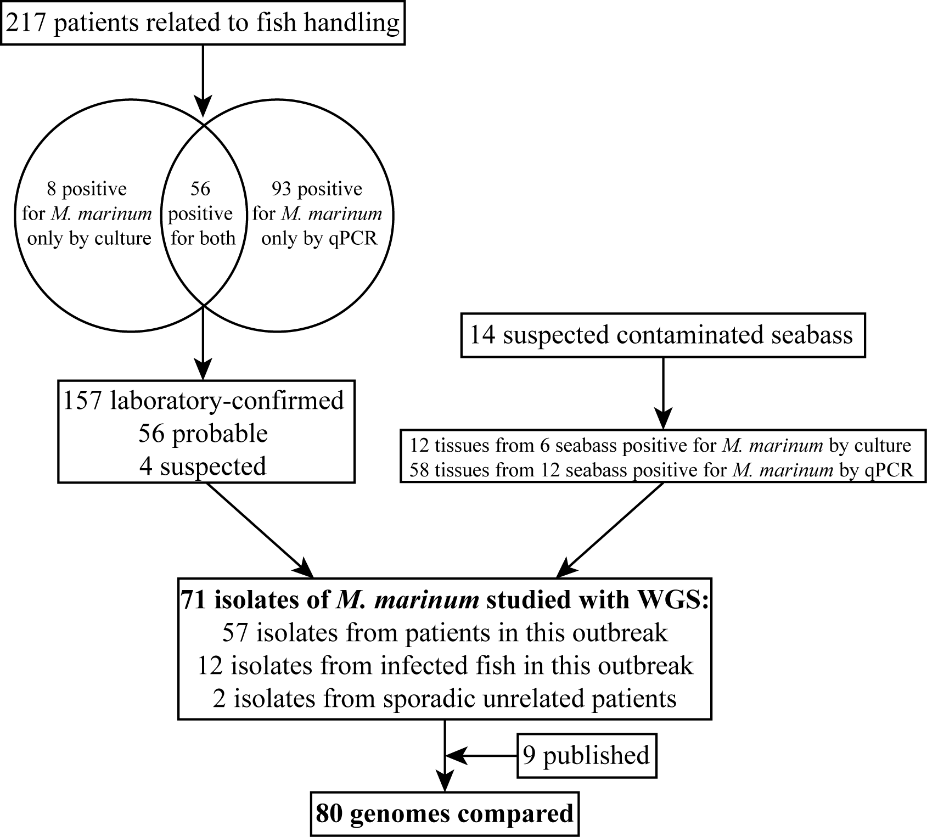 Supplementary Figure 1. Flowchart of the study.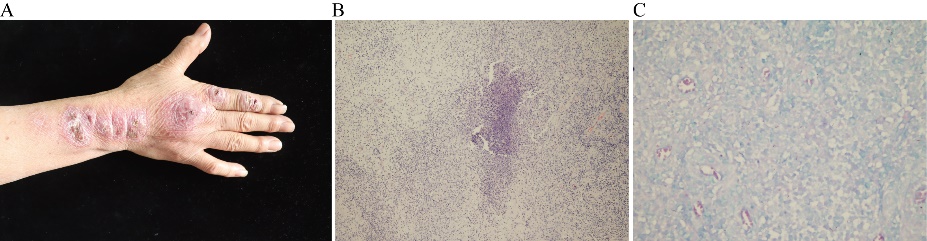 Supplementary Figure 2. Clinical and pathological photographs. (A) Sporotrichoid spread of nodules in a 64-years old woman who was stabbed by a fish bone when handling the fish. (B) Infective granuloma in the dermis and an infiltration of lymphocytes (H&E, ×200). (C) Acid-fast bacilli staining shows numerous bacilli (×400).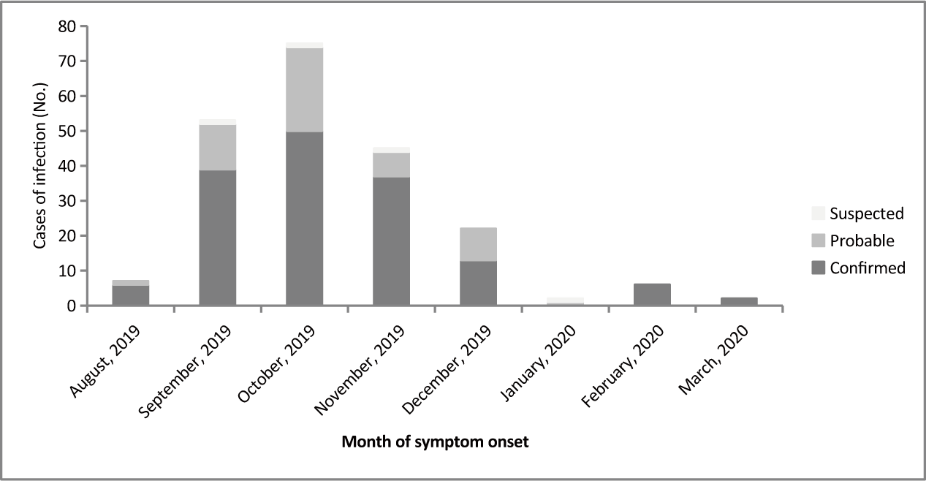 Supplementary Figure 3. Epidemic curve of cases with cutaneous Mycobacterium marinum infections in Shouguang.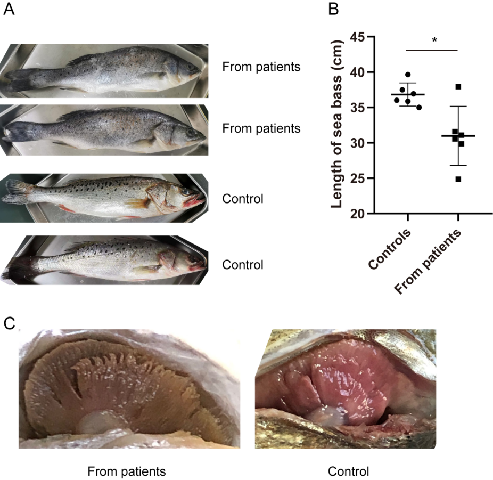 Supplementary Figure 4. Clinical symptoms of seabass provided by patients. (A) The seabass from patients showed normal appearance. (B) Length of seabass. Asterisks indicate that the difference in length between seabass from patients and healthy controls was significant (31±4 vs 37±2 cm, *P=0.010). (C) Gill color of seabass.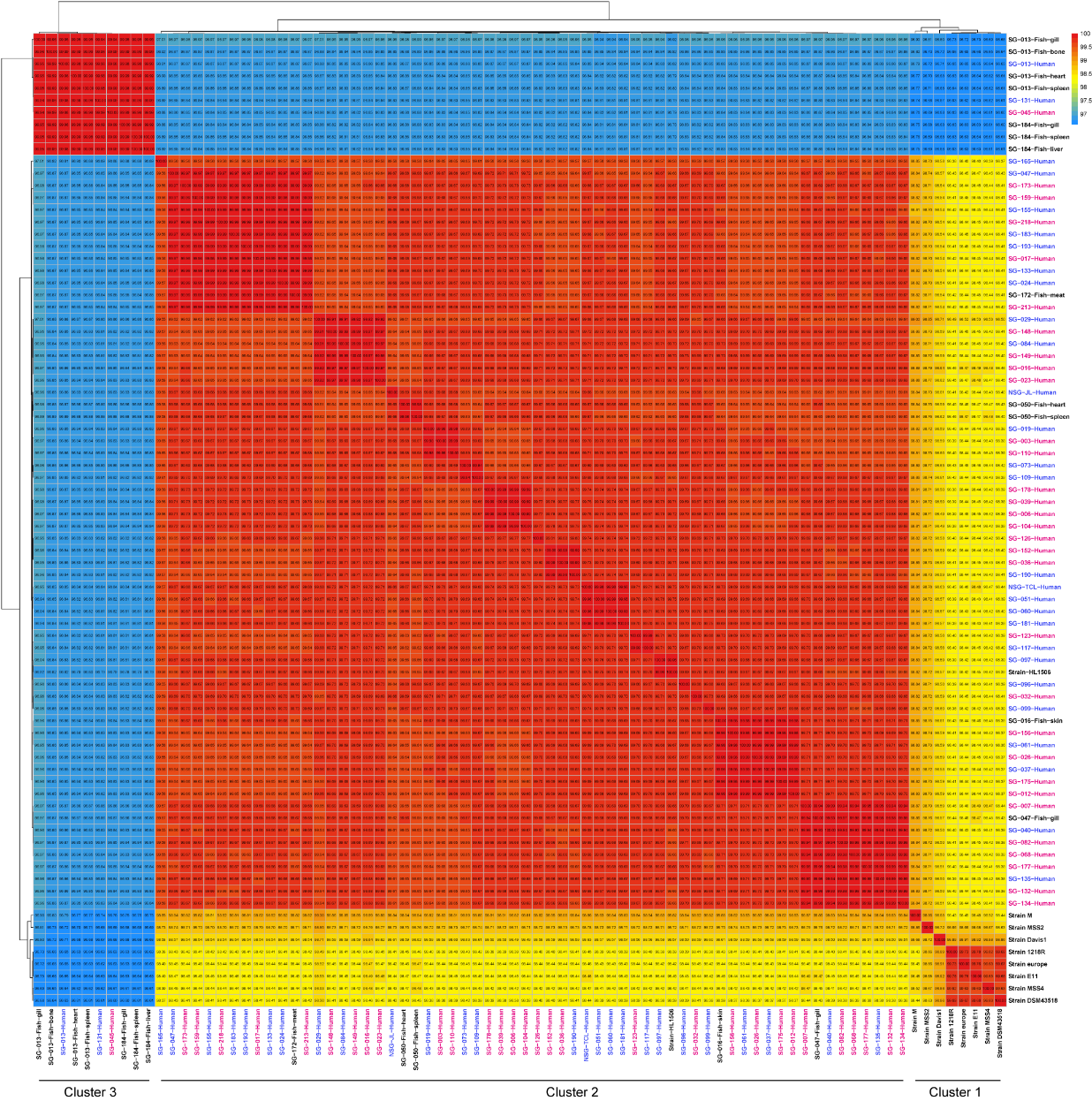 Supplementary Figure 5. Clustering of all our 71 isolates and nine published M. marinum strains based on average nucleotide identity (ANI). Each number represented the ANI between two isolates in its row and column. The red specimen name represents the fixed type, and the blue name represents the lymphocutaneous type.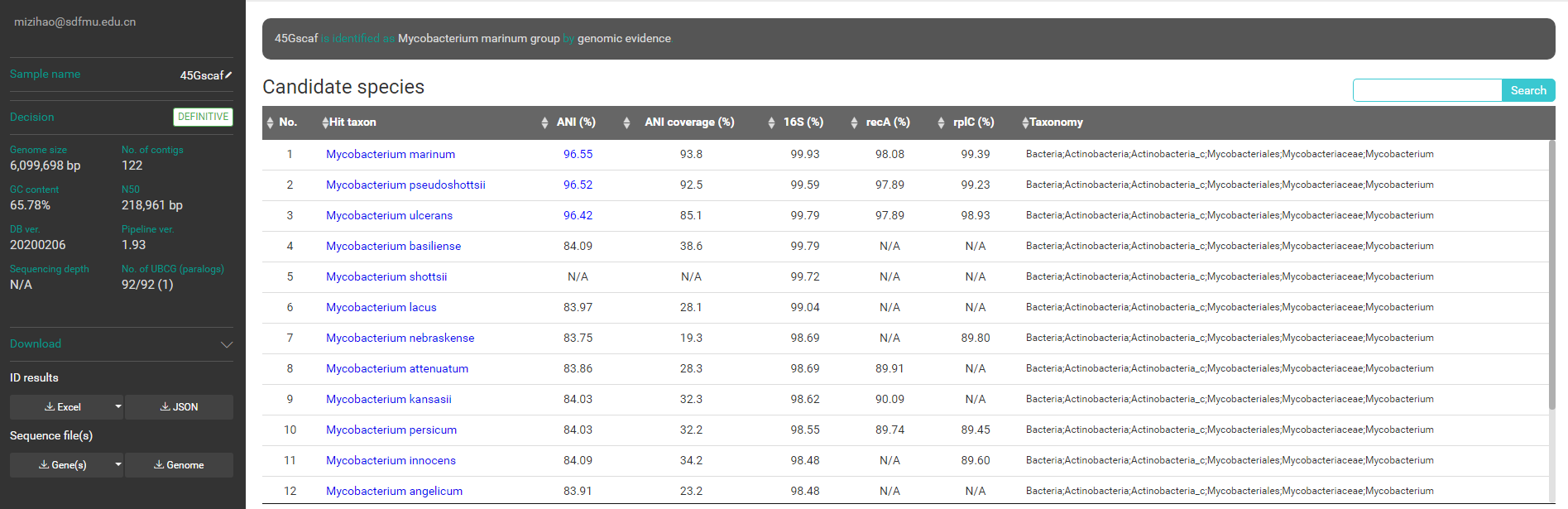 Supplementary Figure 6. Result of online blasting using the EzBioCloud database.Online blasting using EzBioCloud database confirmed that our isolates in cluster 3 were M. marinum (ANI=96·55%, 16S=99·93%).NumberID of PatientsCase DefinitionMonth of ExposureMonth of RashRashResultsResultsResultsResultsTreatmentNumberID of PatientsCase DefinitionMonth of ExposureMonth of RashRashBiopsyAcid-fast bacilli stainqPCRCultureTreatment1001ConfirmedSeptemberOctoberRash on right forefinger and right arminfective granulomaspositivepositive M. marinumnegative M. marinumrifampin and clarithromycin then clarithromycin due to decreased WBC counting then minocycline (received surgical treatment before) 2002ProbableAugustAugustRash on right thumb----received surgical treatment before3003ConfirmedAugustAugustRash on right forefinger and little fingerinfective granulomasnegativepositive M. marinumpositive M. marinumminocycline due to intolerant of rifampin and clarithromycin4004ConfirmedAugustSeptemberRash on left ring fingerinfective granulomasnegativepositive M. marinumnegative M. marinumrifampin and clarithromycin5005ConfirmedNASeptemberRash on right forefingerinfective granulomasnegativepositive M. marinumnegative M. marinumrifampin and clarithromycin6006ConfirmedOctoberOctoberRash on both right and left forefingerinfective granulomaspositivepositive M. marinumpositive M. marinumrifampin and clarithromycin7007ConfirmedSeptemberSeptemberRash on right forefinger and dorsum of right handinfective granulomasnegativenegative M. marinumpositive M. marinumminocycline (visiting our hospital before interview)8008ConfirmedOctoberNARash on right hand; Bx=infective granulomasinfective granulomaspositivepositive M. marinumnegative M. marinumrifampin and clarithromycin9009ConfirmedNANovemberRash on right middle fingerinfective granulomaspositivepositive M. marinumnegative M. marinumrifampin and clarithromycin then clarithromycin10010ConfirmedNovemberNovemberRash on left thumb and forefingerinfective granulomaspositivepositive M. marinumnegative M. marinumrifampin and clarithromycin then clarithromycin due to intolerant of rifampin11011ConfirmedSeptemberSeptemberRash on right ring fingerinfective granulomasnegativepositive M. marinumnegative M. marinumrifampin and clarithromycin then clarithromycin12012ConfirmedNovemberNovemberRash on right thumb and left forefingerinfective granulomaspositivepositive M. marinumpositive M. marinumrifampin and clarithromycin 13013ConfirmedSeptemberSeptemberRash on left middle finger and left arminfective granulomasnegativenegative M. marinumpositive M. marinumrifampin and clarithromycin 14014ConfirmedSeptemberSeptemberRash on left thumb and left arminfective granulomasnegative; (PAS=spores within giant cells)positive M. marinumnegative M. marinumterbinafine and minocycline (received surgical treatment before)15015ProbableOctoberOctoberRash on left thumb----rifampin and clarithromycin then clarithromycin due to decreased WBC counting (received surgical treatment before) 16016ConfirmedNANovemberRash on palm of left handinfective granulomaspositivepositive M. marinumpositive M. marinumrifampin and clarithromycin then clarithromycin due to intolerant of rifampin17017ConfirmedSeptemberNovemberRash on left arminfective granulomasnegativepositive M. marinumpositive M. marinumrifampin and clarithromycin then clarithromycin due to intolerant of rifampin (received surgical treatment before) 18018ConfirmedSeptemberSeptemberRash on left forefinger and left arminfective granulomaspositivepositive M. marinumnegative M. marinumrifampin and clarithromycin (received surgical treatment before)19019ConfirmedDecemberDecemberRash on left little finger and left arminfective granulomaspositivepositive M. marinumpositive M. marinumrifampin and clarithromycin20020ConfirmedSeptemberSeptemberRash on dorsum of right handinfective granulomasnegativepositive M. marinumnegative M. marinumrifampin and clarithromycin21021ConfirmedSeptemberOctoberRash on left forefingerinfective granulomasnegativepositive M. marinumnegative M. marinumrifampin and clarithromycin22022ConfirmedSeptemberSeptemberRash on left forefinger and left arminfective granulomasnegativepositive M. marinumnegative M. marinumrifampin and clarithromycin then clarithromycin due to decreased WBC counting (received surgical treatment before) 23023ConfirmedOctoberOctoberRash on right forefinger and left middle fingerinfective granulomaspositivepositive M. marinumpositive M. marinumrifampin and clarithromycin then clarithromycin due to intolerant of rifampin (received surgical treatment before)24024ConfirmedNovemberDecemberRash on left ring finger, dorsum of left hand, and left arminfective granulomasnegativenegative M. marinumpositive M. marinumrifampin and clarithromycin25025ConfirmedOctoberOctoberRash on right forefingerinfective granulomaspositivepositive M. marinumnegative M. marinumrifampin and clarithromycin26026ConfirmedOctoberOctoberRash on right middle finger, ring finger, and left middle fingerinfective granulomasnegativepositive M. marinumpositive M. marinumrifampin and clarithromycin27027ConfirmedNANARash on right middle fingerinfective granulomasnegativepositive M. marinumnegative M. marinumrifampin and clarithromycin then clarithromycin (received surgical treatment before)28028ProbableOctoberOctoberRash on right forefinger; received mass excision before interview----rifampin and clarithromycin then discontinued rifampin (received surgical treatment before) 29029ConfirmedOctoberOctoberRash on left thumb, forefinger, and left arminfective granulomaspositivenegative M. marinumpositive M. marinumrifampin and clarithromycin30030ProbableDecemberDecemberRash on right middle fingerinfective granulomasnegative--rifampin and clarithromycin for two weeks then patient declined (received surgical treatment before)31031ConfirmedOctoberNARash on right forefinger and right arminfective granulomasnegativepositive M. marinumnegative M. marinumrifampin and clarithromycin 32032ConfirmedSeptemberSeptemberRash on right forefingerinfective granulomaspositivepositive M. marinumpositive M. marinumrifampin and clarithromycin 33033ProbableSeptemberOctoberRash on right ring finger and left thumbinfective granulomaspositivenegative M. marinumnegative M. marinumclarithromycin then rifampin and clarithromycin 34034ProbableSeptemberSeptemberRash on right forefingerinfective granulomasnegativenegative M. marinumnegative M. marinumrifampin and clarithromycin 35035ConfirmedSeptemberSeptemberRash on right ring fingerinfective granulomasnegativepositive M. marinumnegative M. marinumrifampin and clarithromycin then clarithromycin due to decreased WBC counting (received surgical treatment before)36036ConfirmedSeptemberSeptemberRash on right thumb, forefinger, little finger, left thumb, forefinger, and middle fingerinfective granulomaspositivepositive M. marinumpositive M. marinumrifampin and clarithromycin37037ConfirmedNovemberDecemberRash on right forefinger and right arminflammationnegativepositive M. marinumpositive M. marinumrifampin and clarithromycin for one month then discontinued due elevated ALT and AST38038ConfirmedOctoberNovemberRash on right middle finger, dorsum of right hand, and right armlymphocytes infiltrationnegativepositive M. marinumnegative M. marinumrifampin and clarithromycin39039ConfirmedNovemberNovemberRash on right forefinger and right arminfective granulomasnegativepositive M. marinumpositive M. marinumrifampin and clarithromycin40040ConfirmedOctoberNovemberRash on left thumb, forefinger, and left arminfective granulomaspositivepositive M. marinumpositive M. marinumrifampin and clarithromycin (received surgical treatment before)41041ProbableOctoberOctoberRash on right middle fingerinfective granulomasnegativenegative M. marinumnegative M. marinumrifampin and clarithromycin42042ConfirmedSeptemberSeptemberRash on right forefingerinfective granulomasnegativepositive M. marinumnegative M. marinumrifampin and clarithromycin43043ConfirmedOctoberOctoberRash on left middle finger and left arminfective granulomasnegativepositive M. marinumnegative M. marinumrifampin and clarithromycin44044ConfirmedSeptemberOctoberRash on left forefinger and dorsum of left handinfective granulomasnegativepositive M. marinumnegative M. marinumrifampin and clarithromycin then clarithromycin due to intolerant of rifampin45045ConfirmedOctoberOctoberRash on right ring fingerinfective granulomaspositivepositive M. marinumpositive M. marinumrifampin and clarithromycin46046ProbableSeptemberOctoberRash on dorsum of right handinfective granulomasnegativenegative M. marinumnegative M. marinumrifampin and clarithromycin (received surgical treatment before)47047ConfirmedOctoberOctoberRash on right forefinger, right arm, and left middle fingerinfective granulomaspositivepositive M. marinumpositive M. marinumrifampin and clarithromycin then clarithromycin (received surgical treatment before)48048ProbableNovemberNovemberRash on right forefinger, ring finger, left thumb, forefinger, and middle fingerinfective granulomaspositivenegative M. marinumnegative M. marinumrifampin and clarithromycin49049ProbableOctoberOctoberRash on right forefingeinfective granulomaspositivenegative M. marinumnegative M. marinumrifampin and clarithromycin50050ConfirmedOctoberOctoberRash on left thumbinfective granulomaspositivepositive M. marinumnegative M. marinumrifampin and clarithromycin then discontinued due to intolerant of both drugs51051ConfirmedAugustAugustRash on right forefinger, dorsum of right hand, and right arminfective granulomaspositivepositive M. marinumpositive M. marinumrifampin and clarithromycin52052ProbableOctoberOctoberRash on right forefinger and right arm----rifampin and clarithromycin then clarithromycin due to decreased WBC counting (received surgical treatment before) 53053ProbableOctoberOctoberRash on palm of left hand and left arminfective granulomaspositivenegative M. marinumnegative M. marinumrifampin and clarithromycin54056ProbableSeptemberOctoberRash on left forefinger and left arm----clarithromycin (received surgical treatment before)55057ProbableAugustSeptemberRash on left ring fingerinfective granulomaspositivenegative M. marinumnegative M. marinumrifampin and clarithromycin 56058ConfirmedSeptemberSeptemberRash on right little finger, right arm, and left ring fingerinfective granulomaspositivepositive M. marinumnegative M. marinumrifampin and clarithromycin 57059ConfirmedSeptemberSeptemberRash on right ring finger and right arminfective granulomaspositivepositive M. marinumnegative M. marinumrifampin and clarithromycin (received surgical treatment before) 58060ConfirmedSeptemberSeptemberRash on all five fingers of right hand and both rignt and left arminfective granulomaspositivepositive M. marinumpositive M. marinumrifampin and clarithromycin then clarithromycin due to decreased WBC counting 59061ConfirmedOctoberOctoberRash on right middle finger, right arm, left thumb, and left arminfective granulomasnegativepositive M. marinumpositive M. marinumrifampin and clarithromycin60062ConfirmedSeptemberSeptemberRash on right forefinger and right wristhistiocytes and lymphocytes infiltrationnegativepositive M. marinumnegative M. marinumrifampin and clarithromycin61063ConfirmedSeptemberSeptemberRash on right forefinger, little finger, right arm, left thumb, left little finger, and left arminfective granulomasnegativepositive M. marinumnegative M. marinumrifampin and clarithromycin 62064ProbableSeptemberOctoberRash on right forefingerlymphocytes infiltrationnegativenegative M. marinumnegative M. marinumrifampin and clarithromycin then clarithromycin63065ProbableSeptemberSeptemberRash on right thumb, forefinger, left forefinger, and left arminfective granulomasnegativenegative M. marinumnegative M. marinumrifampin and clarithromycin 64066ProbableDecemberDecemberRash on right middle fingercentral necrosis peripheralized by histinocytes and lymphocytes infiltrationnegativenegative M. marinumnegative M. marinumrifampin and clarithromycin65067ProbableSeptemberSeptemberRash on left forefinger, middle finger, and palm of left handinfective granulomasnegativenegative M. marinumnegative M. marinumrifampin and clarithromycin 66068ConfirmedOctoberNovemberRash on right forefingerinfective granulomaspositivepositive M. marinumpositive M. marinumrifampin and clarithromycin 67069ProbableNovemberNovemberRash on left little finger----rifampin and clarithromycin 68070ProbableOctoberDecemberRash on left forefinger----rifampin and clarithromycin then clarithromycin due to decreased WBC counting 69071ProbableNovemberDecemberRash on left forefinger----rifampin and clarithromycin 70072ProbableOctoberOctoberRash on left forefinger----rifampin and clarithromycin 71073ConfirmedOctoberOctoberRash on right forefinger and right arminfective granulomasnegativepositive M. marinumpositive M. marinumrifampin and clarithromycin then clarithromycin due to intolerant of rifampin 72074ConfirmedOctoberOctoberRash on right ring finger and right arminfective granulomasnegativepositive M. marinumpositive M. marinumrifampin and clarithromycin then clarithromycin73075ProbableNovemberNovemberRash on left thumb----rifampin and clarithromycin 74076ProbableNovemberNovemberRash on left middle finger and ring fingerinfective granulomasnegativenegative M. marinumnegative M. marinumrifampin and clarithromycin 75077ProbableOctoberOctoberRash on right thumbinfective granulomasnegativenegative M. marinumnegative M. marinumrifampin and clarithromycin 76078ProbableSeptemberOctoberRash on right thumb and right arm----clarithromycin (received surgical treatment before)77079ConfirmedOctoberOctoberRash on left thumb and right arminfective granulomasnegativepositive M. marinumnegative M. marinumrifampin and clarithromycin (received surgical treatment before)78080ConfirmedNovemberNovemberRash on left ring fingerinfective granulomaspositivepositive M. marinumnegative M. marinumno treated due to elevated AST and ALT 79081ConfirmedSeptemberOctoberRash on right forefinger and right arminfective granulomasnegativepositive M. marinumnegative M. marinumrifampin and clarithromycin80082ConfirmedNovemberNovemberRash on right forefingerinfective granulomas negativepositive M. marinumpositive M. marinumclarithromycin then discontinued due to decreased WBC counting (received surgical treatment before)81084ConfirmedOctoberDecemberRash on right thumb, forefinger, right arm, left thumb, and forefingerinfective granulomasnegativepositive M. marinumpositive M. marinumrifampin and clarithromycin then clarithromycin due to decreased WBC counting 82085ProbableDecemberDecemberRash on right thumb----clarithromycin (received surgical treatment before)83086ProbableOctoberOctoberRash on left ring finger----clarithromycin then minocycline due to intolerant of clarithromycin84087ConfirmedAugustSeptemberRash on right middle finger, dorsum of right hand, and right arminfective granulomasnegativepositive M. marinumnegative M. marinumrifampin and clarithromycin 85088ConfirmedOctoberOctoberRash on right forefinger, dorsum of right hand, and right armlymphocytes infiltrationnegativepositive M. marinumnegative M. marinumclarithromycin 86089ProbableSeptemberSeptemberRash on right forefinger and little finger----clarithromycin 87090ConfirmedOctoberOctoberRash on left thumbinfective granulomaspositivepositive M. marinumnegative M. marinumclarithromycin88091ProbableSeptemberOctoberRash on right ring finger, little finger, left thumb, forefinger, and left wrist----rifampin and clarithromycin then clarithromycin89092ProbableSeptemberOctoberRash on right forefinger----clarithromycin (received surgical treatment before)90093ConfirmedNovemberNovemberRash on right thumb, forefinger, left thumb, and left arminfective granulomasnegativepositive M. marinumnegative M. marinumrifampin and clarithromycin91094ConfirmedSeptemberSeptemberRash on right thumb, middle finger, ring finger, and left middle fingerinfective granulomaspositivepositive M. marinumnegative M. marinumrifampin and clarithromycin92095ProbableSeptemberSeptemberRash on right forefinger----clarithromycin 93096ConfirmedSeptemberSeptemberRash on right middle finger, dorsum of right hand, and right arminfective granulomasnegativepositive M. marinumpositive M. marinumrifampin and clarithromycin then clarithromycin (received surgical treatment before)94097ConfirmedNovemberNovemberRash on right forefinger, ring finger, left forefinger, and left arminfective granulomasnegativepositive M. marinumpositive M. marinumrifampin and clarithromycin then clarithromycin (received surgical treatment before)95098ConfirmedAugustSeptemberRash on right forefinger, left middle finger, dorsum of both hands, and both armsinfective granulomasnegativepositive M. marinumnegative M. marinumrifampin and clarithromycin 96099ConfirmedSeptemberSeptemberRash on left forefinger, middle finger, dorsum of left hand, and left arminfective granulomasnegativepositive M. marinumpositive M. marinumrifampin and clarithromycin then clarithromycin due to decreased WBC counting 97101ConfirmedOctoberOctoberRash on right forefinger, right arm, and left thumbinfective granulomasnegativepositive M. marinumnegative M. marinumrifampin and clarithromycin (received surgical treatment before)98102ConfirmedSeptemberSeptemberRash on right forefinger, right arm, and left forefingerinfective granulomaspositivepositive M. marinumnegative M. marinumrifampin and clarithromycin then discontinued due to decreased WBC counting 99103ProbableOctoberOctoberRash on right thumb and left wrist----clarithromycin (received surgical treatment before) 100104ConfirmedNovemberDecemberRash on right middle fingerinfective granulomaspositivepositive M. marinumpositive M. marinumrifampin and clarithromycin (received surgical treatment before)101105ConfirmedOctoberOctoberRash on left middle finger and left arminfective granulomasnegativepositive M. marinumnegative M. marinumrifampin and clarithromycin 102106ProbableAugustSeptemberRash on left middle finger and palm of left hand----rifampin and clarithromycin then recommonded to visit hand surgeon (received surgical treatment before)103107ConfirmedOctoberOctoberRash on left forefinger and middle fingerinfective granulomasnegativepositive M. marinumnegative M. marinumrifampin and clarithromycin 104108ConfirmedSeptemberSeptemberRash on left thumbinfective granulomasnegativepositive M. marinumnegative M. marinumrifampin and clarithromycin 105109ConfirmedSeptemberSeptemberRash on right thumb, forefinger, palm of right hand, right arm, and left ring fingerinfective granulomasnegativepositive M. marinumpositive M. marinumrifampin and clarithromycin 106110ConfirmedDecemberDecemberRash on left ring fingeronly epidermal layernegativepositive M. marinumpositive M. marinumclarithromycin 107111ConfirmedOctoberNovemberRash on right middle finger and dorsum of right handinfective granulomaspositivepositive M. marinumnegative M. marinumrifampin and clarithromycin then clarithromycin due to intolerant of rifampin 108112ConfirmedSeptemberSeptemberRash on right middle finger, dorsum of right hand, and right arminfective granulomaspositivepositive M. marinumnegative M. marinumrifampin and clarithromycin 109113ConfirmedSeptemberSeptemberRash on right thumb, dorsum of right hand, and right wristinfective granulomaspositivepositive M. marinumnegative M. marinumclarithromycin then minocycline due to decreased WBC counting (received surgical treatment before)110114ConfirmedOctoberOctoberRash on right thumb, forefinger, middle finger, left middle finger, ring finger, dorsum of both hands, and both armsinfective granulomasnegativepositive M. marinumnegative M. marinumrifampin and clarithromycin111115ConfirmedOctoberNovemberRash on right thumb and left thumbinfective granulomasnegativepositive M. marinumnegative M. marinumclarithromycin then minocycline due to decreased WBC counting 112117ConfirmedAugustAugustRash on right forefinger and right arminfective granulomasnegativepositive M. marinumpositive M. marinumrifampin and clarithromycin then clarithromycin due to decreased WBC counting 113118ConfirmedNovemberNovemberRash on right middle fingerlymphocytes infiltrationnegativepositive M. marinumnegative M. marinumclarithromycin114119ConfirmedOctoberOctoberRash on right thumb and forefingerinfective granulomaspositivepositive M. marinumnegative M. marinumrifampin and clarithromycin 115120SuspectedOctoberOctoberRash on right ring finger-----116121SuspectedSeptemberSeptemberRash on right forefinger and left ring finger-----117122ConfirmedSeptemberSeptemberRash on right middle finger and left forefingerinfective granulomasnegativepositive M. marinumnegative M. marinumrifampin and clarithromycin 118123ConfirmedSeptemberNARash on right forefingerinfective granulomasnegativepositive M. marinumpositive M. marinumrifampin and clarithromycin 119124ProbableDecemberDecemberRash on left thumb----rifampin and clarithromycin then clarithromycin due to decreased WBC counting (received surgical treatment before)120125ProbableDecemberDecemberRash on palm of left hand----received surgical treatment before 121126ConfirmedOctoberNovemberRash on right forefinger, dorsum of right handinfective granulomaspositivepositive M. marinumpositive M. marinumrifampin and clarithromycin then clarithromycin due to that patient declined rifampin122127ConfirmedOctoberDecemberRash on right forefingerinfective granulomaspositivepositive M. marinumnegative M. marinumrifampin and clarithromycin then clarithromycin due to intolerant of rifampin 123128ConfirmedNASeptemberRash on dorsum of right hand and right arminfective granulomasnegativepositive M. marinumnegative M. marinumrifampin and clarithromycin (received surgical treatment before)124129ConfirmedSeptemberOctoberRash on right thumb and middle fingerinfective granulomaspositivepositive M. marinumnegative M. marinumrifampin and clarithromycin 125130ConfirmedSeptemberNovemberRash on right thumbgranulomatous inflammationnegativepositive M. marinumnegative M. marinumclarithromycin 126131ConfirmedNovemberNovemberRash on right forefinger, dorsum of right hand, and right arminfective granulomaspositivepositive M. marinumpositive M. marinumrifampin and clarithromycin127132ConfirmedSeptemberOctoberRash on right ring finger and little fingerinfective granulomaspositivepositive M. marinumpositive M. marinumrifampin and clarithromycin  128133ConfirmedOctoberNovemberRash on right forefinger, left little finger, and left arminfective granulomasnegativepositive M. marinumpositive M. marinumrifampin and clarithromycin then clarithromycin due to decreased WBC counting (received surgical treatment before)129134ConfirmedOctoberOctoberRash on right thumb, forefinger, middle finger, and left thumbinfective granulomaspositivepositive M. marinumpositive M. marinumrifampin and clarithromycin 130135ConfirmedOctoberNovemberRash on right forefinger and right arminfective granulomaspositivepositive M. marinumpositive M. marinumrifampin and clarithromycin 131136SuspectedOctoberNovemberRash on left forefinger-----132138ProbableOctoberOctoberRash on right forefinger and dorsum of right handinfective granulomasnegativenegative M. marinumnegative M. marinumrifampin and clarithromycin 133139ConfirmedOctoberOctoberRash on right middle finger and right arminfective granulomaspositivepositive M. marinumnegative M. marinumrifampin and clarithromycin 134140ConfirmedNovemberNovemberRash on right forefinger and right arminfective granulomaspositivepositive M. marinumnegative M. marinumrifampin and clarithromycin 135141ConfirmedOctoberOctoberRash on right forefinger, right wrist, and left middle fingerinfective granulomasnegativenegative M. marinumpositive M. marinumclarithromycin136143ProbableNANovemberRash on right middle finger and right arm----rifampin and clarithromycin 137145ConfirmedNovemberNovemberRash on left forefingerlymphocytes infiltrationnegativepositive M. marinumnegative M. marinumclarithromycin then discontinued due to decreased WBC counting 138146ProbableSeptemberSeptemberRash on right little finger and right wrist----rifampin and clarithromycin (received surgical treatment before)139147ProbableSeptemberSeptemberRash on right ring fingerinfective granulomasnegativenegative M. marinumnegative M. marinumclarithromycin (received surgical treatment before)140148ConfirmedNovemberNovemberRash on right forefingerinfective granulomaspositivepositive M. marinumpositive M. marinumrifampin and clarithromycin 141149ConfirmedNovemberNovemberRash on right middle fingerinfective granulomaspositivepositive M. marinumpositive M. marinumrifampin and clarithromycin 142150ConfirmedSeptemberOctoberRash on right forefinger and left thumbinflammationnegativepositive M. marinumnegative M. marinumrifampin and clarithromycin 143151ConfirmedNASeptemberRash on right forefinger and dorsum of right handinfective granulomasnegativepositive M. marinumnegative M. marinumrifampin and clarithromycin 144152ConfirmedDecemberDecemberRash on left forefingerinfective granulomaspositivepositive M. marinumpositive M. marinumrifampin and clarithromycin 145153ProbableSeptemberSeptemberRash on left forefinger, left ring finger, and left arm----rifampin and clarithromycin (received surgical treatment before) 146154ConfirmedOctoberNovemberRash on right ring fingerinfective granulomasnegativepositive M. marinumnegative M. marinumrifampin and clarithromycin 147155ConfirmedSeptemberOctoberRash on left forefinger and left arminfective granulomasnegativepositive M. marinumpositive M. marinumrifampin and clarithromycin then minocycline due to decreased WBC counting (received surgical treatment before)148156ConfirmedOctoberOctoberRash on right thumb and forefingerinfective granulomasnegativepositive M. marinumpositive M. marinumrifampin and clarithromycin (received surgical treatment before) 149157ProbableDecemberDecemberRash on left thumb----received surgical treatment before 150158ProbableNovemberNovemberRash on right thumb----clarithromycin 151159ConfirmedSeptemberSeptemberRash on right forefinger and middle fingerinfective granulomaspositivepositive M. marinumpositive M. marinumrifampin and clarithromycin then clarithromycin due to decreased WBC counting 152161ProbableSeptemberOctoberRash on right thumb and forefinger----rifampin and clarithromycin (received surgical treatment before)  153162ConfirmedSeptemberOctoberRash on left thumbinflammationnegativepositive M. marinumnegative M. marinumrifampin and clarithromycin 154163ProbableNovemberDecemberRash on left ring finger----rifampin and clarithromycin  155164ConfirmedDecemberDecemberRash on left ring finger, dorsum of left hand, and left arminflammationnegativepositive M. marinumnegative M. marinumrifampin and clarithromycin 156165ConfirmedNovemberDecemberRash on palm of left hand left arminfective granulomaspositivepositive M. marinumpositive M. marinumrifampin and clarithromycin 157166ProbableNANARash on right thumb----clarithromycin (received surgical treatment before)158167ConfirmedSeptemberSeptemberRash on right forefinger and right arminfective granulomasnegativepositive M. marinumnegative M. marinumrifampin and clarithromycin159168ProbableOctoberOctoberRash on right forefinger----rifampin and clarithromycin160169ProbableNovemberNovemberRash on right forefinger----clarithromycin161170ConfirmedSeptemberSeptemberRash on palm of right handinfective granulomasnegativepositive M. marinumnegative M. marinumrifampin and clarithromycin (received surgical treatment before)162171ConfirmedNovemberDecemberRash on left forefingerinfective granulomasnegativepositive M. marinumnegative M. marinumclarithromycin 163172ConfirmedNovemberDecemberRash on left middle fingerinfective granulomasnegativepositive M. marinumnegative M. marinumrifampin and clarithromycin164173ConfirmedOctoberOctoberRash on right forefinger, dorsum of both handsinfective granulomaspositivepositive M. marinumpositive M. marinumrifampin and clarithromycin165175ConfirmedSeptemberSeptemberRash on right forefinger and dorsum of right handinfective granulomasnegativepositive M. marinumpositive M. marinumrifampin and clarithromycin166176ProbableOctoberOctoberRash on right thumb----rifampin and clarithromycin (received surgical treatment before)167177ConfirmedOctoberOctoberRash on left forefinger and dorsum of left handinfective granulomasnegativepositive M. marinumpositive M. marinumrifampin and clarithromycin (received surgical treatment before)168178ConfirmedOctoberOctoberRash on dorsum of right handinfective granulomasnegativepositive M. marinumpositive M. marinumrifampin and clarithromycin 169179ConfirmedOctoberOctoberRash on right forefingerinfective granulomasnegativepositive M. marinumnegative M. marinumrifampin and clarithromycin 170181ConfirmedDecemberDecemberRash on right middle finger and right arminfective granulomaspositivepositive M. marinumpositive M. marinumrifampin and clarithromycin 171183ConfirmedOctoberOctoberRash on right ring finger, right arm, and left thumbinfective granulomaspositivepositive M. marinumpositive M. marinumrifampin and clarithromycin then clarithromycin 172184ConfirmedOctoberOctoberRash on right middle finger, ring finger, and dorsum of right handinfective granulomasnegativepositive M. marinumnegative M. marinumrifampin and clarithromycin  173186ProbableOctoberOctoberRash on left forefingerinfective granulomaspositivenegative M. marinumnegative M. marinumrifampin and clarithromycin174187ConfirmedNovemberNovemberRash on left forefingerinfective granulomasnegativepositive M. marinumnegative M. marinumrifampin and clarithromycin175188ProbableSeptemberOctoberRash on left forefinger and left arminfective granulomasnegativenegative M. marinumnegative M. marinumrifampin and clarithromycin (received surgical treatment before)176189ConfirmedOctoberOctoberRash on left middle finger and left arminfective granulomaspositivepositive M. marinumnegative M. marinumrifampin and clarithromycin177190ConfirmedNANovemberRash on right forefinger and right arminfective granulomaspositivepositive M. marinumpositive M. marinumrifampin and clarithromycin178191SuspectedJanuary, 2020January, 2020Rash on left thumb-----179192ProbableSeptemberSeptemberRash on right ring finger and left little fingerinfective granulomasnegativenegative M. marinumnegative M. marinumrifampin and clarithromycin180193ConfirmedNovemberNovemberRash on dorsum of left hand and left arminfective granulomasnegativepositive M. marinumpositive M. marinumrifampin and clarithromycin181194ConfirmedJanuary, 2020February, 2020Rash on left middle finger and little fingerinfective granulomasnegativepositive M. marinumnegative M. marinumrifampin and clarithromycin182195ConfirmedOctoberOctoberRash on right forefingerThe number of fibrocytes was increased in dermal tissue.negativepositive M. marinumnegative M. marinumrifampin and clarithromycin183196ConfirmedFebruary, 2020February, 2020Rash palm of right hand and right elbowinfective granulomasnegativepositive M. marinumnegative M. marinumrifampin and clarithromycin184197ConfirmedOctoberNovemberRash on right forefingerinfective granulomasnegativepositive M. marinumnegative M. marinumrifampin and clarithromycin185198ConfirmedNovemberMarch, 2020Rash on right ring fingerinfective granulomaspositivepositive M. marinumnegative M. marinumrifampin and clarithromycin186199ProbableOctoberOctoberRash on right thumbinfective granulomasnegativenegative M. marinumnegative M. marinumrifampin and clarithromycin187200ConfirmedNovemberNovemberRash on right forefingerinfective granulomasnegativepositive M. marinumnegative M. marinumrifampin and clarithromycin188201ConfirmedSeptemberOctoberRash on right forefinger and right elbowinfective granulomasnegativepositive M. marinumnegative M. marinumrifampin and clarithromycin189202ConfirmedOctoberOctoberRash on left and right forefingerinfective granulomasnegativepositive M. marinumpositive M. marinumrifampin and clarithromycin190203ConfirmedOctoberNovemberRash on left forefinger and dorsum of left handlymphocytes infiltration and epithelioid cell granulomanegativepositive M. marinumnegative M. marinumrifampin and clarithromycin191204ConfirmedFebruary, 2020February, 2020Rash on right thumb, forefinger, and right arminfective granulomasnegativepositive M. marinumnegative M. marinumrifampin and clarithromycin192205ConfirmedSeptemberOctoberRash on dorsum of right hand and right arminfective granulomasnegativepositive M. marinumnegative M. marinumrifampin and clarithromycin193206ConfirmedOctoberOctoberRash on right hand and right arminfective granulomaspositivepositive M. marinumpositive M. marinumrifampin and clarithromycin194207ConfirmedJanuary, 2020February, 2020Rash on right middle finger, dorsum of right hand, and right arminfective granulomasnegativepositive M. marinumnegative M. marinumclarithromycin195208ProbableSeptemberSeptemberRash on right thumbinfective granulomasnegativenegative M. marinumnegative M. marinumrifampin and clarithromycin196209ConfirmedNovemberNovemberRash on right forefinger and dorsum of right handinfective granulomasnegativepositive M. marinumnegative M. marinumminocycline197210ConfirmedAugustAugustRash on right forefinger, middle finger, dorsum of right and left hand, and right and left arminfective granulomasnegativepositive M. marinumnegative M. marinumrifampin and clarithromycin198211ConfirmedDecemberMarch, 2020Rash on right forefingerlymphocytes infiltrationnegativepositive M. marinumnegative M. marinumclarithromycin199212ConfirmedSeptemberNovemberRash on right forefingerinfective granulomasnegativepositive M. marinumnegative M. marinumrifampin and clarithromycin200213ConfirmedNovemberNovemberRash on left forefingerinfective granulomaspositivepositive M. marinumpositive M. marinumrifampin and clarithromycin201214ConfirmedSeptemberOctoberRash on right forefingerinfective granulomasnegativepositive M. marinumnegative M. marinumrifampin and clarithromycin202215ProbableSeptemberSeptemberRash on right forefingerinfective granulomaspositivenegative M. marinumnegative M. marinumrifampin and clarithromycin203216ConfirmedSeptemberSeptemberRash on left middle finger and left arminfective granulomasnegativepositive M. marinumnegative M. marinumrifampin and clarithromycin204217ConfirmedSeptemberSeptemberRash on palm of right handinfective granulomasnegativepositive M. marinumnegative M. marinumclarithromycin205218ConfirmedSeptemberOctoberRash on left middle fingerinfective granulomasnegativenegative M. marinumpositive M. marinumrifampin and clarithromycin206219ConfirmedOctoberNovemberRash on right thumbinfective granulomasnegativepositive M. marinumnegative M. marinumrifampin and clarithromycin207220ConfirmedFebruary, 2020February, 2020Rash on right forefingerlymphocytes and histiocytes infiltrationnegativepositive M. marinumnegative M. marinumclarithromycin208221ConfirmedAugustSeptemberRash on palm of left hand and left arminfective granulomasnegativepositive M. marinumnegative M. marinumclarithromycin209222ConfirmedJanuary, 2020February, 2020Rash on right forefingerinfective granulomasnegativepositive M. marinumnegative M. marinumrifampin and clarithromycin210223ConfirmedAugustOctoberRash on left thumbepidermoid cystnegativepositive M. marinumnegative M. marinumrifampin and clarithromycin211224ConfirmedNovemberNovemberRash on right thumblymphocytes and plasmocytes infiltrationnegativepositive M. marinumnegative M. marinumrifampin and clarithromycin212225ProbableJanuary, 2020January, 2020Rash on right middle finger and wrist of right hand----rifampin and clarithromycin213226ConfirmedOctoberOctoberRash on left forefingerinfective granulomasnegativepositive M. marinumnegative M. marinumrifampin and clarithromycin214228ConfirmedSeptemberSeptemberRash on right forefinger and ring fingerinfective granulomasnegativepositive M. marinumnegative M. marinumrifampin and clarithromycin215mz001ConfirmedNAAugustRash on right arminfective granulomasnegativenegative M. marinumpositive M. marinum-216mz002ConfirmedNAAugustRash on right arminfective granulomaspositivepositive M. marinumpositive M. marinum-217mz003ConfirmedNAOctoberRash on right little fingerinfective granulomasnegativenegative M. marinumpositive M. marinum-